“Учительские” сетевые ресурсы школы -  комплекс инструментов управления  профессиональным ростом и мотивацией педагоговАктуальность, представляемой моделиМы  представляем на суд экспертов модель комплекса «учительских» ресурсов школы как системообразующего компонента, этапа развития информационно-образовательной среды ГБОУ СОШ №72, нашедшего своё воплощение в портале   “Инновации и традиции в общеобразовательной школе. Коллективное портфолио педагогов школы № 72 Санкт-Петербурга”.” Актуальность представляемой модели обусловлена целым рядом объективных факторов современного состояния системы образования на стыке управленческих, технологических, социальных и гуманитарных задач.Одним из важных факторов, определяющих актуальность предлагаемой модели, является её функциональность с точки зрения подготовки педагогов к переходу на новый профессиональный стандарт. Переход на него не мыслим без формирования инновационной культуры педагога, без освоения им новых профессиональных качеств и компетенций, в том числе   компетенций в области ИКТ и сетевых технологий. Участие педагогов в развитии собственных сетевых  ресурсов школы  является одним из механизмов совершенствования профессионально значимых компетенций и  мотивации педагогов в условиях реализации ФГОС.Одной из наиболее современных и значимых задач развития школы в системе образования является задача разработки ИОС, адаптированной под нужды школы, способствующей развитию её кадрового потенциала  и отвечающей потребностям всех участников образовательного процесса.Среди множества подходов к развитию сетевых ресурсов образовательного учреждения и впоследствии полноценной мы останавливаемся на двояком понимании принципов и сущностных характеристик информационно-образовательной среды и её компонентов  какпедагогически и технически организованной сферы информационного взаимодействия участников образовательного процесса.В концептуализации  мы исходим изсочетания программно-технического и социально-педагогического подходов к сетевым ресурсам школы с приоритетом последнего;педагогической релевантности сетевой деятельности для всех участников образовательного процесса;ресурса мониторинга и   управления;ресурса мотивации к профессиональному росту и инновационной деятельности;понимания ИОС школы и её составляющих как динамического явления, управляемого процесса и публичного результата.Актуальность представляемой модели определяется также вариативностью  совокупности собственно технологических средств, модульностью, масштабируемостью используемых проектных решений с заложенным потенциалом развития, а также открытостью и достоверностью получаемых результатов.Проблемы, которые решает ОУ, реализуя эту модельПовышение квалификации педагогических кадров Одной из серьёзных задач системы образования является работа по повышению квалификации педагогических кадров в областях, связанных с новыми технологиями и инновационными методиками. Поэтому портал разрабатывался как площадка, мастерская, школа для формирования новых компетенций и навыков педагогов, в соответствии с требованиями, которые уже предъявлены в новом Федеральном государственном образовательном стандарте (ФГОС).Развитие  ИОС школыК полноценной ИОС школы можно двигаться разными путями. Можно идти от технологии, можно от содержания - смыслов, целевых аудиторий и реальных потребностей.   Наш путь - движение от осознания собственных задач и потребностей, поэтому мы движемся от СОБСТВЕННЫХ РЕСУРСОВ и выраженных фокус-групп.Создание качественного контента в сети интернет, работающего на имидж школы и имидж современного педагогаЗадачи Повышение квалификацииповышение квалификации педагогических работников в области ИКТ;повышение инновационной  культуры педагогического состава ГОУ СОШ  №72 Калининского района Санкт-Петербурга.Развитие  ИОС школысоздание в образовательном учреждении благоприятной среды для активного использования современных программных и сетевых ресурсов,  способствующей росту инновационной и сетевой активности учителей;организация эффективного внутрифирменного взаимодействия педагогов в процессе разработки структуры цифрового портфолиоИмидж школы и имидж современного педагогастимулирование учителей к  публикации материалов в открытой сети.Описание модели (схема): компоненты, содержание, взаимодействиеСетевые проекты школы и структура развивающейся ИОС В настоящее время наши основные сетевые проекты - этоНа  собственном доменном имени школы находится  точка доступа ко всем сетевым ресурсам школыhttp://schule72spb.ruСвободный сетевой проект "Живая школа"http://schule72spb.ru/index.html.Портал «Инновации и традиции в общеобразовательной школе»http://portfolio.schule72spb.ru/ru/,Ежегодный научно-методический альманахhttp://portfolio.schule72spb.ru/ru/vypusk1-annotacija,Виртуальный выставочный зал «Диалог культур»http://vystavki.schule72spb.ru/.Сетевая активность школы расширятся за счет представительств  в социальных сетях:Школа № 72 Санкт-Петербург – сегодня http://vk.com/club1036048Школа 72 с углубленным изучением немецкого языка, Санкт-Петербургhttps://www.facebook.com/schule72spb/Яркое в школе - немного истории и много НАСТОЯЩЕГО. Cообщество школы для учеников, родителей, учителей, тех, кто активен в google+.https://plus.google.com/u/0/communities/112201167536548529249Все представительства школы в социальных сетях модерируются.Официальный сайт ГБОУ СОШ № 72 располагается на портале "Петербургское образование" по адресуhttp://sch072.petersburgedu.ru/.На портале «Петербургское образование» также находится электронный дневник, автоматизированная информационная система управления (АИСУ) «ПараГраф».В системе активно используются облачные технологии. Через публичные аккаунты Google осуществляется  управление, информирование и учительское рабочее взаимодействие. Место «учительских» ресурсов в сетевых проектах школы и развивающейся ИОС 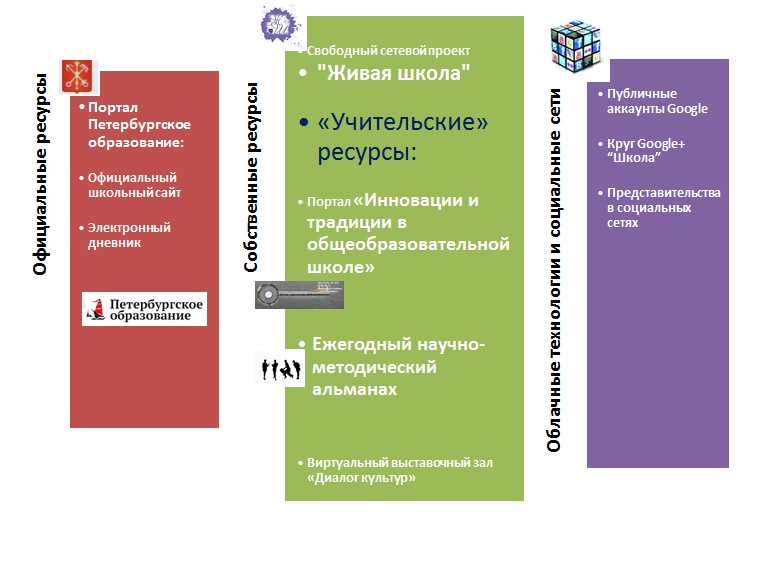 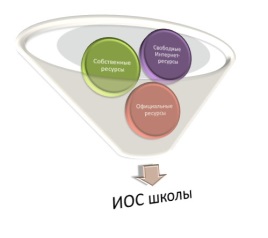 Собственный «УЧИТЕЛЬСКИЙ» портал «Инновации и традиции в общеобразовательной школе. Коллективное портфолио педагогов                                          школы №72 Санкт-Петербурга» Портал «Инновации и традиции в общеобразовательной школе»  является электронным общедоступным информационным ресурсом, размещенным в  сети Интернет. Весь портал состоит из трех базовых разделов – это Коллективное портфолио школы,Ежегодный научно-методический альманах ГБОУ СОШ №72 Калининского района Санкт-Петербурга, Индивидуальные портфолио педагогов.Технические особенности  Портал реализован  на CMS Joomla! и предполагает многопользовательский доступ к управлению контентом с разграничением прав и полномочий.  Система управления контентом Джумла (CMS Joomla!) - мощная бесплатная система управления контентом  для создания веб-сайтов, написанная на языках PHP и JavaScript, использующая в качестве хранилища базы данных СУБД MySQL. Является свободным программным обеспечением, распространяемым под лицензией GNU GPL.С позиций типологии информационно-образовательных ресурсов порталпо масштабу и принадлежности - корпоративный (компонент ИОС образовательного учреждения)по ограничениям доступа пользователей -  общедоступныйпо характеру поддерживаемых базовых приложений - компонент среды, обеспечивающий информационно-справочную поддержку образовательной деятельности Механизмы реализации (проекты, программы, локальные акты, положения, система внутрифирменного ПК)Развитие “учительских ресурсов началось  в рамках ОЭР 2012-2015 с проекта "Цифровые портфолио педагогов на сайте образовательного учреждения как инструмент формирования инновационной культуры". Полный дневник проекта опубликован в сетевом проекте “Живая школа”  (http://schule72spb.ru/admin/oer0.html ), а также на специальном временном сайте-протоколе  проекта (https://sites.google.com/site/oerschule72spb/ ).Портал разрабатывался и используется с 2013 года как современный управленческий инструмент, позволяющий организовать внутрифирменное повышение квалификации педагогического коллектива. Коллективное портфолио школы содержит информацию о семинарах, инновационных педсоветах, научно-практических конференциях, видеозаписи мероприятий, фотоотчёты, тексты докладов, материалы мастер-классов.Индивидуальное портфолио -  это средство фиксации реальных изменений и роста профессионального мастерства педагога. Педагогу  портфолио позволяет демонстрировать результаты, достигнутые в разнообразных видах деятельности – обучающей, воспитательной, творческой, самообразовательной, а администрации- осуществлять  публичный мониторинг  профессионального роста педагогического коллектива. Электронное периодическое издание «Ежегодный научно-методический альманах» являетсячастью Портала. Альманах представляет собой коллективное издание научно-методических трудов педагогов школы, выпуски формируются по тематическому принципу, периодичность издания - 1 раз в год. Альманах - инструмент повышения квалификации, площадка диссеминации опыта, методическое издание, зарегистрированное в международном реестре периодических изданий (issn2309-9933)Эта часть портала функционирует уже четыре года, опубликованы 4 тематических выпуска, первый был посвящен участию педагогов в конкурсном движении, второй -  уроку как основному элементу учебного процесса в общеобразовательной школе, третий - углублённому преподаванию иностранных языков в общеобразовательной школе, четвертый  - вопросам организации  воспитательной работы в школе.Последовательный анализ  материалов конференций и выпусков альманаха позволяет фиксировать изменения, происходящие в профессиональных установках и компетенциях педагогов школы.С июня 2016 года портфолио выступает в качестве инструмента мониторинга и внутренней оценки эффективности деятельности педагога и используется при работе Комиссии по оценке эффективности деятельности педагога. Через коллективное периодическое издание мы управляем методической работой педагогического коллектива и одновременно создаем собственную электронную базу методических разработок.Разработаны и могут использоваться в РСО следующие локальные акты: ПОЛОЖЕНИЕ о портале «Инновации и традиции в общеобразовательной школе. Коллективное портфолио педагогов ГБОУ СОШ № 72 Калининского района Санкт-Петербурга»  - определяет роли, права, полномочия и обязанности участников ПОЛОЖЕНИЕ об электронном 	периодическом  издании   «Ежегодный научно-методический альманах ГБОУ СОШ № 72  Калининского района Санкт-Петербурга». - определяет статус  и характер издания и общие процедуры издательской деятельности школыРЕГЛАМЕНТ подготовки и публикации выпусков Ежегодного научно-методического альманаха ГБОУ СОШ №72 Калининского района Санкт-Петербурга. - устанавливает сроки, типы материалов, правила и нормы подготовки, инструментарий совместной работы.ПОЛОЖЕНИЕ о сертификате участника конференции и свидетельстве о публикации в материалах конференций на портале «Инновации и традиции в общеобразовательной школе» ГБОУ СОШ №72 Калининского района Санкт- Петербурга. - важно  как фактор дополнительной мотивации педагоговРЕГЛАМЕНТ подготовки и проведения общешкольных научно-методических (научно-практических) педагогических конференций в ГБОУ СОШ №72 Калининского района Санкт-Петербурга.  - подробно описывает процедуры и инструментарий подготовки общих тематических конференции Система внутрифирменного ПКВ течение года проходят обучающие семинары по применению IT-технологий в практике работы. Подготовка тематических конференций и выпусков Альманаха  является одновременно работой по формированию релевантных компетенций и навыков.Функционирует  Консультационный пункт, где по предварительной записи можно получить совет или ответ на интересующий вопрос. Сопровождение пользователей портала осуществляется в дистанционном и очном режиме.Эффекты реализации (с указанием индикаторов достижения заявленных результатов)По данным внутреннего мониторинга положительные эффекты от участия педагогов школы в  собственных сетевых проектах очевидны:Что-то изменилось в Вашем отношении к ИКТ в профессиональной деятельности педагога за 3 года? - Да -  85% Являетесь ли Вы сторонником использования новых технологий и для чего? - Да. Для личного профессионального роста  - 92%Нужно ли школе своё научно-методическое издание?  Да -  96% Считаете ли Вы, что участие школы в инновационной деятельности повышает престиж школы? Да -  97% Считаете ли Вы, что использование новых компьютерных и сетевых технологий повышает качество работы учителя? Да -  89% Ответы на вопрос “Зачем Вы планируете свое портфолио?” свидетельствуют  о росте мотивации и профессионального самосознания http://allasotnikova.blogspot.ru/2015/02/blog-post.html:…это нужно для систематизации своих материалов…;…это своего рода повышение квалификации, так как многому можно научиться, работая с порталом.…;…"публичное хранилище"  успехов и наработок…;…престиж школы, мой личный статус, удобно…;…профессиональный рост, планирование карьеры…;…включается элемент соревнования, это мотивирует показать свои лучшие достижения…;… это способ самопрезентации, и инструмент коллективной работы по формированию имиджа школы…;…стимул  самосовершенствования…;…для саморазвития и самоанализа, портфолио как копилка своего опыта…Анализ данных, извлекаемых из Joomla, позволяет проводить мониторинг и оценку активности педагогов и групп.(См. таблицы и диаграммы https://docs.google.com/spreadsheets/d/19Q8Iilz4whSOPr9a35_jYmsizvbZRb2DvpK3aULunyw/edit#gid=676278253)Эффективность использования нашей модели для достижения качественных педагогических результатов проявляется в росте числа педагогов применяющих в своей деятельности информационно-коммуникативные технологии, ресурсы сети Интернет для поддержки учебно-воспитательной деятельности, обращающихся к дистанционном формам обучения. При систематической и целенаправленной работе по созданию коллективного портфолио повышается социальная сетевая профессиональная активность, пробуждается стремление педагогов к участию в сетевых сообществах и диссеминации своего опыта. Привлечение педагогов к подготовке выпусков научно-методического альманаха способствуют обобщению передового опыта и приводит к формированию современных компетенций, к качественному изменению в отношении к публикации собственных материалов в открытом доступе.Результаты участия педагогов в создании и поддержании деятельности Коллективного портфолио педагогов способствуют профессиональному росту и повышению самооценки участников. Положительный пример участников конференций и альманаха, а также их готовность к курированию и сопровождению менее продвинутых коллег  составляют основу для дальнейшей эффективной работы по формированию инновационной культуры современного педагога, что, в конечном счете, сказывается на образовательном результате, более активном применении инновационных методик и технологий в учебном процессе, во внеучебной деятельности, в организации коммуникации с участниками образовательного процесса.Апробация Наши “учительские” ресурсы уже получили серьезное признание. 2014 год - участие в конкурсе инновационных продуктов «Петербургская школа 2020».  Школа стала  финалистом городского тура конкурса. http://schule72spb.ru/admin/oer2012-2015/20140910-innprodkonk.html В 2016 году ресурсы школы получили оценку экспертов  Общероссийского рейтинга школьных сайтов:Инновации и традиции в общеобразовательной школе – 15 баллов из 15Ежегодный научно-методический альманах – 15 баллов из 15Возможность диссеминации (что готово для распространения опыта и внедрения в РСО)Портал сконфигурирован, настроен, протестирован  группами пользователей  с различными ролями. Технические решения и модели представления контента  апробированы и могут быть внедрены в образовательных организациях Санкт-Петербурга.Открытое размещение портала в сети Интернет дает возможность каждому желающему ознакомиться со структурой и контентом портала, использовать его в качестве модели для создания собственного аналогичного продукта. Техническое решение ориентировано на бюджетную организацию; при создании аналогичного продукта другому образовательному учреждению  не потребуются большие финансовые вложения, что для государственных образовательных организаций является немаловажным фактором. В базовом решении портала и подключаемых сторонних сервисах используются программные продукты на лицензии GNU.